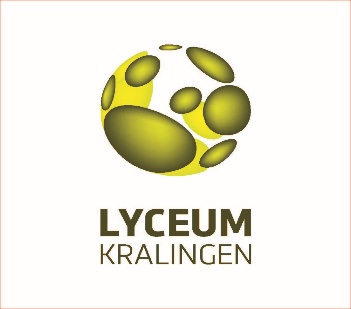 	Opmerkingen	Voor je ligt het overzicht van PTO’s per afzonderlijk vak, op alfabetische volgorde. De volgende punten zijn hierbij van belang: In de kolom ‘periode’ zie je om welke periode het gaat. In elk leerjaar zijn er drie periodes. In de kolom ‘code’ zie je onder welke noemer de toets/PO/anders in Magister staat vermeld.In de kolom ‘omschrijving’ wordt een korte toelichting op de inhoud van de toets gegeven. Indien niet nader gespecificeerd wordt verwezen naar de stof uit de op school gebruikte lesmethodes.In de kolom ‘vorm’ kun je zien welke toetsvorm wordt gehanteerd: Schriftelijk (S), Praktisch (P) , Anders (A) of Computer (PC).In de kolom ‘tijd (in min.)’ zie je hoe lang de toets duurt. Indien er niks staat, betekent dit dat er verschillende tijden gebruikt kunnen worden, zoals bij praktische opdrachten.In de kolom ‘herk. ja/nee’ kun je zien of een toets mogelijk te herkansen is. In de kolom ‘weging’ zie je per toets hoe deze meeweegt voor het overgangscijfer.AardrijkskundeArt and CultureBiologieCoderenEngelsFransGeschiedenisLichamelijke opvoedingNederlandsO&OWereldburgerschap Wiskunde 1-HAVO-VWO1-HAVO-VWO1-HAVO-VWO1-HAVO-VWO2021-2022 2021-2022 periodetoetsomschrijvingvormtijdherkansbaarweging1ak1101Toets Aarde in bewegingS60Nee2xak1102S.O.S60Nee1x2ak2101Toets bevolking en cultuurS60Nee2xak2102S.O.S60Nee1x3ak3101Toets klimaatS60Nee2xak3102S.O.S60Nee2xak3103Spreekbeurtm10Nee1x1-HAVO-VWO1-HAVO-VWO1-HAVO-VWO1-HAVO-VWO2021-2022 2021-2022 periodetoetsomschrijvingvormtijdherkansbaarweging1art1101Kleur, vorm en compositie 1P---Nee1xart1102s.o. aankoopS60 minNee1xart1103Werkboek opdrachten periode 1P    ---Nee1x2art2101Kleur vorm en compositie 2P---Nee1xart2102s.o. Kunst en waarde (groepsopdracht)S60 minNee1xart2103Werkboek opdrachten periode 2P---Nee1x3art3101Materiaalleer tekenen en schilderen 1P---Nee1xart3102Materiaalleer tekenen en schilderen 2 (slotopdracht leerjaar 1)P---Nee1xart3103Werkboek opdrachten periode 3P---Nee1x1-HAVO1-HAVO1-HAVO1-HAVO2021-20222021-2022periodetoetsomschrijvingvormtijdherkansbaarweging1bi1101Toets (onderzoeken)S60Nee2xbi1102Toets (onderzoeken en bewegen)S60Nee2xbi1103POP35Nee1x2bi2101Toets (waarnemen)S60Nee2xbi2102Toets (gedrag)S60Nee2xbi2103POP35Nee1x3bi3101Toets (planten)S60Nee2xbi3102Toets (kennistoets+ je groene omgeving)S60Nee3xbi3103POP35Nee1x1-VWO 1-VWO 1-VWO 1-VWO 2021-20222021-2022periodetoetsomschrijvingvormtijdherkansbaarweging1bi1101Toets (onderzoeken)S60Nee3xbi1102Toets (onderzoeken en bewegen)S60Nee3xbi1103SOS35Nee(2x)bi1104SOS35Nee(2x)2bi2101Toets (waarnemen)S60Nee3xbi2102Toets (waarnemen en gedrag)S60Nee3xbi2103SOS35Nee(2x)bi2104SOS35Nee(2x)3bi3101Toets (planten)S60Nee3xbi3102Toets (planten en je groene omgeving)S60Nee3xbi3103SOS35Nee(2x)bi3104SOS35Nee(2x)1-HAVO-VWO1-HAVO-VWO1-HAVO-VWO1-HAVO-VWO2021-2022 2021-2022 periodetoetsomschrijvingvormTijdherkansbaarweging1cod1101Deel 1 opdrachten en projectenAnvtNeeOVcod1102Deel 1 Logboek/PortfolioAnvtNeeOV2cod2101Deel 2 opdrachten en projectenAnvtNeeOVcod2102Deel 2 Logboek en portfolioAnvtNeeOVcod2103Extra’sAnvtNeeOVGcod2104Eindbeoordeling (= eindcijfer rapport)AnvtNee11-HAVO-VWO1-HAVO-VWO1-HAVO-VWO1-HAVO-VWO2021-2022 2021-2022 periodetoetsomschrijvingvormtijdherkansbaarweging1entl1101Grammatica/VocabulairePC60Nee1xentl1102Leesvaardigheid PC60Nee2xentl1103Grammatica/Vocabulaire/Literatuur PC60Nee1x2entl2101Grammatica/Vocabulaire PC60Nee1xentl2102Kijk/Luistervaardigheid M60Nee2xentl2103LeesvaardigheidPC60Nee3x3entl3101Grammatica/VocabulairePC60Nee1xentl3102Spreekvaardigheid M4Nee2xentl3103Leesvaardigheid*PC60Nee3xentl3104Grammatica/Vocabulaire/LiteratuurPC60Nee1x1 VWO1 VWO1 VWO1 VWO2021-2022 2021-2022 periodetoetsomschrijvingvormtijdherkansbaarweging1entl1101Grammatica/VocabulaireS60Nee1xentl1102Leesvaardigheid PC60Nee2xentl1103Grammatica/Vocabulaire/LiteratuurPC60Nee1x2entl2101Grammatica/Vocabulaire/LiteratuurPC60Nee1xentl2102Kijk/Luistervaardigheid M60Nee2xentl2103LeesvaardigheidPC60Nee3x3entl3101Grammatica/VocabulairePC60Nee1xentl3102SpreekvaardigheidM5Nee2xentl3103Leesvaardigheid*S60Nee3xentl3104Grammatica/Vocabulaire/LiteratuurPC60Nee1x1HAVO/VWO 1HAVO/VWO 1HAVO/VWO 1HAVO/VWO 2021-2022 2021-2022 periodetoetsomschrijvingvormtijdherkansbaarweging1fatl1101H1+H2 (luisteren, voca, grammatica)S60Nee1xfatl1102Project 1 – H1+H2S/M-Nee1x2fatl2101H3+H5 (luisteren, voca, grammatica)S60Nee1xfatl2102Project 2 – H3+H5S/M-Nee 1xfatl2103Leesvaardigheid boek AS60Nee1x3fatl3101H6+H7 (luisteren, voca, grammatica)S60Nee 1xfatl3102Project 3 – H6+H7S/M-Nee 1xfatl3103Leesvaardigheid boek B (toetsweek)S60Nee1x1-HAVO-VWO1-HAVO-VWO1-HAVO-VWO1-HAVO-VWO2021-2022 2021-2022 periodetoetsomschrijvingvormtijdherkansbaarweging1ges1101HST 1 Jagers en BoerenS60Nee3xges1102HST 2 Het Oude EgypteS60Nee3xges1103P.O.p60nee(1x)2ges2101HST 3 De GriekenS60Nee3xges2102HST 4 De RomeinenS60Nee3xges2103S.O.S60nee(1x)3ges3101HST 5 Monniken en RiddersS60Nee3xges3102HST 6 Steden en StatenS60Nee3xges3103S.O.S60nee(1x)1-HAVO-VWO1-HAVO-VWO1-HAVO-VWO1-HAVO-VWO2021-2022 2021-2022 periodetoetsomschrijvingvormtijdherkansbaarweging1lo1101Inzet tijdens de lessen P---Nee1lo1102BalspelP---Nee1lo1103ToestelP---Nee1lo1104Inzet tijdens de lessenP---Nee42lo2101Inzet tijdens de lessen P---Nee1lo2102Lesvoorbereidingsformulier zelfstandig lesgeven P---Nee1lo2103KeuzeopdrachtP---Nee1lo2104Inzet tijdens de lessenP---Nee43lo3101Inzet tijdens de lessen P---Nee1lo3102BuitensportP---Nee1lo3103KeuzeopdrachtP---Nee1lo3104Inzet tijdens de lessenP---Nee41-HAVO-VWO1-HAVO-VWO1-HAVO-VWO1-HAVO-VWO2021-2022 2021-2022 2021-2022 periodecodeomschrijvingvormtijdherk.weging1netl1101Hoofdstuk 1S60nee2xnetl1102Woordenschat H1 (woordenaars wel of niet?) > FormatiefS60nee1xnetl1103Spelling ww H1-6S60nee1x2netl2101Lezen H1-H3 / Woordenschat H1-H4 S60nee3xnetl2102Formuleren 2-3-4 / Grammatica zinsdelen H1-6S60nee1xnetl2103Praktijkopdracht Kijken / luisteren / spreken / schrijven M15nee2x3netl3101Grammatica woordsoorten H1-6S60nee1xnetl3102Spelling totaal 1-3-4 + ww spellingS60nee2xnetl3103Praktijkopdracht Kijken / luisteren / spreken / schrijvenM15Nee1xnetl3104Lezen H1-6S60nee3xnetl3105Fictie opbouwcijferS---nee2x1-HAVO-VWO1-HAVO-VWO1-HAVO-VWO1-HAVO-VWO2021-2022 2021-2022 periodetoetsomschrijvingvormtijdherkansbaarweging1o&o1101workshopAnvtNeeOVGo&o1102Proces inzetAnvtNee1xo&o1103ProductAnvtNee1xo&o1104workshopAnvtNeeOVG2o&o2101Proces cylcusAnvtNee1xo&o2102ProductAnvtNee1xo&o2103EvaluatieAnvtNeeOVG1-HAVO-VWO1-HAVO-VWO1-HAVO-VWO1-HAVO-VWO2021-2022 2021-2022 periodetoetsomschrijvingvormtijdherkansbaarweging1wbs1101Opdracht persoonlijke ontwikkelingA---nee1xwbs1102Opdracht interview + verslagA---nee1x2wbs2101Opdracht film mensenrechten P---nee2xwbs2102Opdracht interreligieus dialoog A---nee1x3wbs3101Opdracht documentaire A---nee1xwbs3102Opdracht burgerschap A---nee2xwbs3103Presentatie/werkstukA-P---nee2x1-HAVO-VWO1-HAVO-VWO1-HAVO-VWO1-HAVO-VWO2021-2022 2021-2022 periodetoetsomschrijvingvormtijdherkansbaarweging1wi1101Hoofdstuk 2: Getallen en formulesS60nee3xwi1102Hoofdstuk 3: Assenstelsels en grafiekenS60nee3xwi1103S.O.S60nee(1x)wi1104S.O.S60nee(1x)2wi2101Hoofdstuk 1: FigurenS60nee3xwi2102Hoofdstuk 4: Hoeken en symmetrieA60nee3xwi2103Hoofdstuk 5: RekenenS60nee3xwi2104S.O.S60nee(1x)wi2105S.O.S60nee(1x)3wi3101Hoofdstuk 6: Formules en lettersS60nee3xwi3102Hoofdstuk 7: Vlakke figurenS60nee3xwi3103Hoofdstuk 8: Herleiden en machten S60nee3xwi3104Hoofdstuk 9: MetenS60nee3xwi3105S.O.S60nee(1x)wi3106S.O.S60nee(1x)